1 сольфеджио от 12.01. Ссылка на видеоурок: 1 сольфеджио 1 неделя - YouTubeНа уроке мы познакомились с новой тональностью – Фа мажор. В ней один ключевой знак – си-бемоль.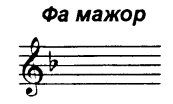 1) Постройте гамму Фа мажор (письменно в тетради). Подпишите каждую ступеньку римской цифрой. Устойчивые ступени мы не закрасим, а неустойчивые будем закрашивать. Постройте тоническое трезвучие (Т5/3). Напишите вводные ступени (делаем всё, как я показываю в видеоуроке). Сфотографируйте и пришлите мне, что у вас получилось. 2) Сыграйте на фортепиано и спойте гамму Фа мажор по тетрахордам вверх и вниз (как я показывала в видеоуроке). Запишите на видео и пришлите мне.3) Письменно вместе со мной в видеоуроке сделайте опевание в Фа мажоре. Также сфотографируйте и пришлите мне, что у вас получилось. 4) Выучите, что такое опевание.Опевание – это окружение устойчивых ступеней ближайшими неустойчивыми.Задания по сольфеджио принимаются по понедельник включительно!Выполненные задания и ваши вопросы присылайте мне по адресу vcherashnyaya-distant2020@yandex.ru. В письме не забудьте указать имя и фамилию.